8 научных фактов о воспитании детей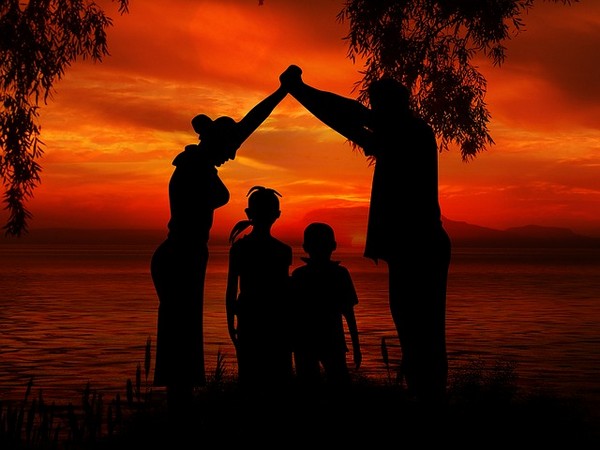 Чрезмерная опека вызывает у детей депрессиюНесмотря на важность родительской заботы, ею нельзя злоупотреблять. Особенно когда дети становятся взрослыми.Авторы исследования, опубликованного в издании Journal of Child and Family Studies, опросили 297 студентов старших курсов насчёт поведения их родителей и реакции на него. В результате учёные связали чрезмерную опеку с высокой склонностью к депрессии среди студентов, а также с заниженным уровнем их самостоятельности и способности адаптироваться к жизни.Родители должны понимать, насколько их вмешательство уместно на конкретном этапе детского развития. Им следует менять подход, если дети чувствуют излишнюю заботу.Жёсткая дисциплина травмирует психику ребёнкаПо статистике в 90% семей родители хотя бы раз повышали голос на ребёнка. Вместо того чтобы образумить его, этот метод может усугубить проблему.Согласно исследованию, опубликованному в журнале Child Development, авторы которого наблюдали за 967 семьями с 13-летними детьми, строгая словесная дисциплина ухудшила поведение подростков и привела к развитию у них депрессии. Такая ситуация наблюдалась, даже если в целом родители состояли в близких отношениях с детьми.Ошибочно полагать, что тесная связь с ребёнком снимает последствия строгой дисциплины (будто он понимает, что его ругают любя). На самом деле родительская любовь не смягчает эффект от словесных наказаний, и при любых условиях они наносят вред.
Регулярный сон играет важную роль в формировании детского мозгаЧтобы изучить влияние сна на когнитивные функции мозга, учёные из Университетского колледжа Лондона (Англия) в течение пяти лет наблюдали за 11 000 детей, возраст которых в начале исследования составлял три года. Специалисты пришли к выводу, что существует связь между нерегулярным сном в трёхлетнем возрасте и снижением способностей к чтению, математике и пространственному мышлению у детей обоих полов. Предположительно, в этом возрасте наступает важный этап когнитивного развития.Режим регулярного сна имеет важное значение для детского развития. Чем раньше ребёнок начинает его соблюдать, тем лучше для умственных показателей.
Совместное выполнение работ по дому создаёт здоровую семейную атмосферуАвторы исследования, опубликованного в издании Journal of Family Issues, пришли к выводу, что равномерное распределение домашних обязанностей повышает удовлетворённость членов семьи совместными отношениями. Причём положительное восприятие растёт, если члены семьи занимаются работой по дому одновременно. Это создаёт комфортные условия для психики ребёнка.Злоупотребление телевизором снижает умственные способности ребёнкаАмериканская академия педиатрии рекомендует ограничивать просмотр телевидения двумя часами в день для детей от двух до пяти лет и не допускать к экрану в более раннем возрасте.Исследование Монреальского университета (Канада), в котором приняли участие 2 000 детей, показало, что злоупотреблявшие телевизором дети к пяти годам имели меньший словарный запас и менее развитые математические и моторные навыки.Физические упражнения повышают детскую успеваемостьЗанятия физкультурой — отличный способ улучшить производительность мозга. Помимо прочих научных работ, это подтверждает исследование Университета Данди (Шотландия). Наблюдая за 11-летними детьми, учёные обнаружили положительное влияние физических упражнений на успеваемость по математике, английскому языку и другим школьным предметам. Что интересно, у девочек этот эффект проявлялся сильнее.
Избыточная забота о детях вредит психике материНекоторым женщинам воспитание ребёнка приносит больше стресса, чем работа. Но как это можно соотнести с выводами учёных о том, что дети делают нас счастливее? Всё дело в отношении к материнству. Если женщина злоупотребляет опекой, она может нанести себе вред.Исследование, опубликованное в журнале Journal of Child and Family Studies, содержит результаты наблюдений за 181 матерью с детьми до пяти лет. Женщины, которые относятся к детям с фанатизмом и считают себя более важными родителями, чем отцы, чаще страдают от депрессии и меньше удовлетворены жизнью.Любите своих детей, но делайте это правильно.
Наличие общих родителей не делает детей похожими личностямиМногодетные родители могут замечать любопытную особенность: их дети часто имеют очень разные характеры. Согласно исследованию, опубликованному в журнале Behavioral and Brain Sciences, у личностей родных братьев и/или сестёр не больше общего, чем у абсолютно чужих друг другу незнакомцев.Этот вывод может выглядеть странно, если учитывать, что значительная часть генетического кода у детей от общих родителей идентична. Но на формирование личности в бо́льшей степени влияет окружение. Так, братья и сёстры имеют разные отношения с близкими, друзьями, одноклассниками и так далее. Эти различия и определяют характер детей.Следовательно, методы воспитания, которые отлично подходят одному ребёнку в семье, могут совсем не работать для другого. Поэтому очень важно искать индивидуальный подход.